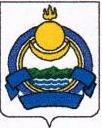 СОВЕТ  ДЕПУТАТОВ МУНИЦИПАЛЬНОГО ОБРАЗОВАНИЯ  «Озерное» РЕШЕНИЕ п.Озерный                                  № 11\4                      от 04 сентября 2019 года«О внесении изменений и дополнений в Положение о земельном налоге на территории СП «Озерное» утвержденного решением Совета депутатов МО «Озерное» от 27 июня 2008 года № 10\3»           Руководствуясь пунктом статьи 2 Федерального закона «Об общих принципах организации местного самоуправления в Российской Федерации» от 06.10.2003г. № 131 ФЗ, Уставом МО СП «Озерное», Совет депутатов МО СП «Озерное» решил:Внести  изменения в Положение о земельном налоге на территории СП «Озерное» утвержденного решением Совета депутатов МО «Озерное» от 27 июня 2008 года № 10\3 в редакции от 20.10.2014г. решение Совета депутатов № 8\1:Пункт 8 главы 4 добавить подпунктом 8.5. следующего содержания: «народные дружинники, участвующие в охране общественного порядка в составе народной дружины, осуществляющей свои полномочия в границах территории муниципального образования сельского поселения «Озерное» и постоянно проживающие и зарегистрированные по месту жительства и жилых помещениях, расположенных на земельных участках населенных пунктов, входящих в состав МО СП «Озерное»      Настоящее решение вступает в силу с 01 января 2020 года, но не ранее чем по истечении одного месяца со дня его официального опубликования и подлежит размещению на официальном сайте в сети Интернет.          Контроль за исполнением решения возложить на главу МО СП «Озерное» Б.И.Панфилова. Председатель Совета депутатов муниципального образования «Озерное»                                                             М.С. Алексеева